Stalowa Wola, sierpień 2022Lp.AdresIlość lokali łącznieLokale mieszk.Lokale socjalne1Dmowskiego 23302Dmowskiego 3121203Dmowskiego 56604Dmowskiego 63305Dmowskiego 73306Dmowskiego 8A4407Dmowskiego 112208Dmowskiego 122209Dmowskiego 1333010Dmowskiego 1411011Dmowskiego 1633012Dmowskiego 1833013Dmowskiego 1911014Energetyków 911015Energetyków 1111016Energetyków 1533017Energetyków 1822018Energetyków 2111019Energetyków 2311020Energetyków 2533021Energetyków 2794522Energetyków 3311023Energetyków 3544024Hutnicza 255025Hutnicza 422026Hutnicza 633027Hutnicza 933028Hutnicza 1077029Hutnicza 1111030Hutnicza 1355031Al. Jana Pawła II 254132Al. Jana Pawła II 1211033Al. Jana Pawła II 2677034Al. Jana Pawła II 26A11035Kilińskiego 22712636Metalowców 911037Metalowców 1155038Metalowców 1388039Metalowców 1522040Metalowców 1766041Mickiewicza 1622042Mickiewicza 1833043Narutowicza 722044Narutowicza 811045Niezłomnych 277046Niezłomnych 2B33047Niezłomnych 2C1717048Ofiar Katynia 133049Ofiar Katynia 322050Ofiar Katynia 411051Ofiar Katynia 511052Ofiar Katynia 722053Ofiar Katynia 944054Ofiar Katynia 1111055Ofiar Katynia 1311056Ofiar Katynia 1433057Ofiar Katynia 1655058Ofiar Katynia 1833059Ofiar Katynia 2044060Ofiar Katynia 2111061Ofiar Katynia 2255062Ofiar Katynia 2433063Ofiar Katynia 2511064Ofiar Katynia 2922065Okulickiego 1A33066Okulickiego 1B55067Okulickiego 1C44068Okulickiego 2211069Orzeszkowej 74040070Partyzantów 422071P.C.K. 455072P.C.K. 644073P.C.K. 866074P.C.K. 1044075Podleśna 111076Podleśna 238162277Podleśna 333078Podleśna 422079Podleśna 522080Podleśna 1744081Poniatowskiego 1199082Poniatowskiego 1377083Poniatowskiego 191111084Poniatowskiego 231010085Popiełuszki 166086Popiełuszki 577087Popiełuszki 744088Popiełuszki 1144089Popiełuszki 1344090Popiełuszki 1511091Popiełuszki 2599092Popiełuszki 2822093Popiełuszki 2955094Popiełuszki 3711095Popiełuszki 3811096Popiełuszki 3922097Popiełuszki 4011098Popiełuszki 40A29171299Popiełuszki 40B660100Popiełuszki 41440101Siedlanowskiego 2990102Siedlanowskiego 4440103Siedlanowskiego 10 161601041-go Sierpnia 11101051-go Sierpnia 76511061-go Sierpnia 7A151501071-go Sierpnia 11493461081-go Sierpnia 133301091-go Sierpnia 155501101-go Sierpnia 172201111-go Sierpnia 22582533112Skoczyńskiego 4110113Skoczyńskiego 6440114Skoczyńskiego 9A110115Skoczyńskiego 11A110116Skoczyńskiego 13220117Staszica 3220118Staszica 3A703832119Staszica 3B770120Staszica 7660121Staszica 8110122Staszica 9550123Staszica 12330124Staszica 14330125Staszica 15660126Staszica 15A440127Staszica 15B220128Staszica 16A110129Staszica 17440130Staszica 18110131Staszica 18A110132Wolności 1660133Wolności 5110134Wolności 11110135Wolności 12110136Wolności 13110137Wolności 15110138Wolności 16220139Wyszyńskiego 14110140Wyszyńskiego 16110141Wyszyńskiego 18110142Wyszyńskiego 21110143Wyszyńskiego 21A110144Wyszyńskiego 23110145Wyszyńskiego 23A110146Żeromskiego 112120147Żeromskiego 410100148Żeromskiego 7770149Żeromskiego 813130150Żwirki i Wigury 3880151Żwirki i Wigury 5550152Żwirki i Wigury 712120153Brandwicka 5110154Brandwicka 49220155Brandwicka 57220156Broniewskiego 15110157Broniewskiego 21220158Broniewskiego 23110159Broniewskiego 28110160Kochanowskiego 12404161Kościuszki 10110162Kościuszki 19101163Kościuszki 21110164Orkana 1110165Poprzeczna 5202166Poprzeczna 7101167Reja 1110168Reja 4110169Rozwadowska 2413170Rozwadowska 5633171Rozwadowska 371385172Rynek 33110173Sandomierska 3220174Sobieskiego 11330175Sobieskiego 12220176Witosa 4110177Witosa 15211RAZEM922724198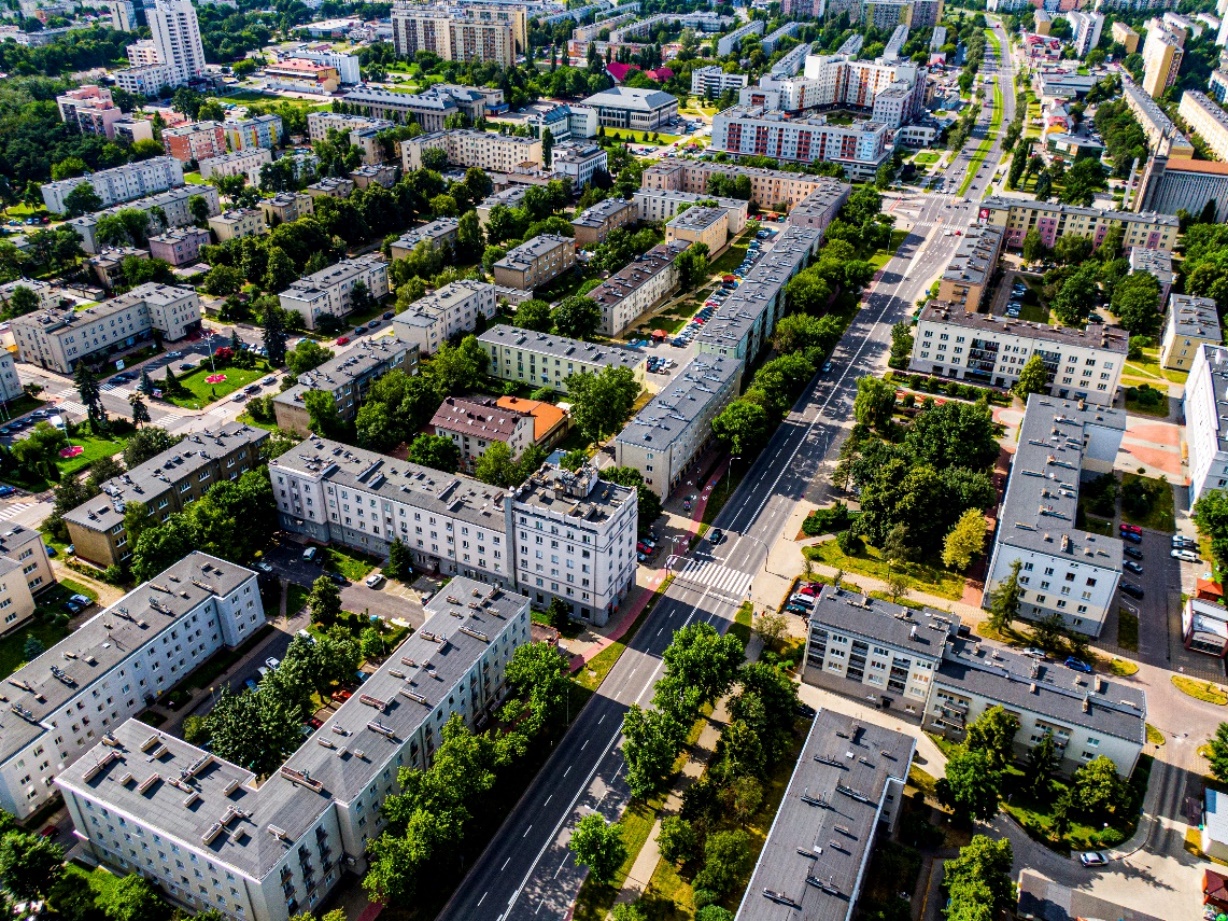 